Presseinformation»Orte der Stille in der Oberpfalz und im Bayerischen Wald« von Dietmar Bruckner und Heike BurkhardMeßkirch, Juni 2019Kraft tanken im Osten Bayerns
Neuer Lieblingsplätze-Band lädt zu Ruheorten in der Oberpfalz und dem Bayerischen Wald ein»Waldbaden«, »Digital Detox«, »Achtsamkeit« und »Im Hier und Jetzt leben« sind nur ein paar der Begriffe und Tipps, die immer öfter im Zusammenhang mit der Entschleunigung des Alltags zu finden sind. In Zeiten von ständiger Erreichbarkeit und Termindruck wird das Bedürfnis nach Auszeiten immer größer. Wer sich also auf die Suche nach Orten der Ruhe begibt, wird schnell im Osten Bayerns fündig. In der Oberpfalz und dem Bayerischen Wald ist Entspannung Programm, ob in der Natur, im Bereich der Kunst und Kultur oder im Alltag. Im neuen Lieblingsplätze-Band »Orte der Stille in der Oberpfalz und im Bayerischen Wald« nehmen Dietmar Bruckner und Heike Burkhard die LeserInnnen mit auf eine Reise zu Plätzen, an denen »Hektik« ein Fremdwort ist. Der etwas andere Reiseführer bietet Entspannung bei einer Segway-Tour um den Murner-See, beim Hutmacher in Regensburg oder in der Kirche Mariä Himmelfahrt in Cham. Zusammen mit atmosphärischen Fotografien der Plätze wird Ruhe eingefangen und rückt so in greifbare Nähe. Zum BuchWo ist Bayern noch echt und unverfälscht? Dietmar Bruckner und Heike Burkhard haben sich auf die Suche gemacht und Antworten gefunden: in der meditativen Stille des Bayerischen Walds, bei den Goldwäschern in der Oberpfalz, im romantischen Regensburg, im schräg-skurrilen Luftmuseum in Amberg, beim Zoigl-Bier und bei den Glasbläsern von Frauenau. Hier stießen sie auf urige Menschen und eine über Jahrhunderte gewachsene Kultur, wie man sie in dieser Ursprünglichkeit nur noch selten findet in Deutschland.Die AutorenDietmar Bruckner, 1951 in Nürnberg geboren, ist Journalist. Nach dem Magisterstudium in Erlangen schrieb er unter anderem für die Erlanger Nachrichten sowie DIE ZEIT und hatte einen Lehrauftrag an der Uni Bayreuth. Zudem verfasst er Reisebücher über die Region und ganz Bayern. Seine Lieblingsplätze in der Oberpfalz und im Bayerischen Wald sind der Goldsteig und das Sterne-Restaurant Johanns in Waldkirchen.Heike Burkhard, geboren 1952 in Erlangen, studierte in Eichstätt und war bis 2016 Lehrerin an einer Mittelschule. Damit der Ruhestand nicht zu ruhig wird, beschäftigt sie sich mit der Fotografie und dem Schreiben. Auch sie hat bei der Arbeit an diesem Buch Lieblingsplätze gefunden: Segway fahren in der Oberpfälzer Seenplatte, die Chalets im Bergdorf Hüttenhof in Grainet und den kleinen Arbersee.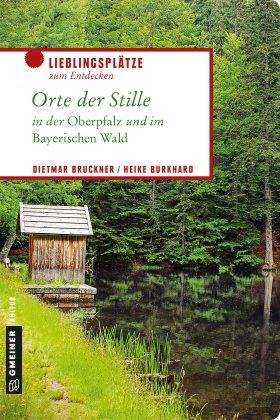 Orte der Stille in der Oberpfalz und im Bayerischen WaldDietmar Bruckner und Heike Burkhard192 SeitenEUR 17,00 [D] / EUR 17,50 [A]ISBN 978-3-8392-2451-9 Erscheinungstermin: 12. Juni 2019 Kontaktadresse: Gmeiner-Verlag GmbH Petra WendlerIm Ehnried 588605 MeßkirchTelefon: 07575/2095-153Fax: 07575/2095-29petra.wendler@gmeiner-verlag.dewww.gmeiner-verlag.deAnforderung von Rezensionsexemplaren:Dietmar Bruckner und Heike Burkhard »Orte der Stille in der Oberpfalz und im Bayerischen Wald«, ISBN 978-3-8392-2451-9Absender:RedaktionAnsprechpartnerStraßeLand-PLZ OrtTelefon / TelefaxE-Mail